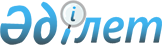 О признании утратившим силу приказа Министра здравоохранения Республики Казахстан от 9 февраля 2004 года № 135 "Об утверждении Правил проведения санитарно-эпидемиологического мониторинга"Приказ и.о. Министра здравоохранения Республики Казахстан от 2 декабря 2009 года № 813

      В соответствии с пунктом 22 Правил государственной регистрации нормативных правовых актов, утвержденных постановлением Правительства Республики Казахстан от 17 августа 2006 года № 778, ПРИКАЗЫВАЮ:



      1. Признать утратившим силу приказ Министра здравоохранения Республики Казахстан от 9 февраля 2004 года № 135 "Об утверждении Правил проведения санитарно-эпидемиологического мониторинга" (зарегистрирован в Реестре государственной регистрации нормативных правовых актов 28 февраля 2004 года за № 2723, опубликован в газете "Официальная газета" 20 марта 2004 г., № 12).



      2. Департаменту административно-правовой работы Министерства здравоохранения Республики Казахстан (Бисмильдин Ф.Б.) в недельный срок сообщить в Министерство юстиции Республики Казахстан и официальные печатные издания, где он ранее был опубликован, с приложением копии настоящего приказа.



      3. Настоящий приказ вступает в силу со дня подписания.      И.о. Министра                              Б. Садыков
					© 2012. РГП на ПХВ «Институт законодательства и правовой информации Республики Казахстан» Министерства юстиции Республики Казахстан
				